本校「晨鐘」校刊第38期文藝創作比賽高中組獲獎學生頒獎2012.03.07本校「晨鐘」校刊第38期文藝創作比賽高中組獲獎學生頒獎2012.03.07本校「晨鐘」校刊第38期文藝創作比賽高中組獲獎學生頒獎2012.03.07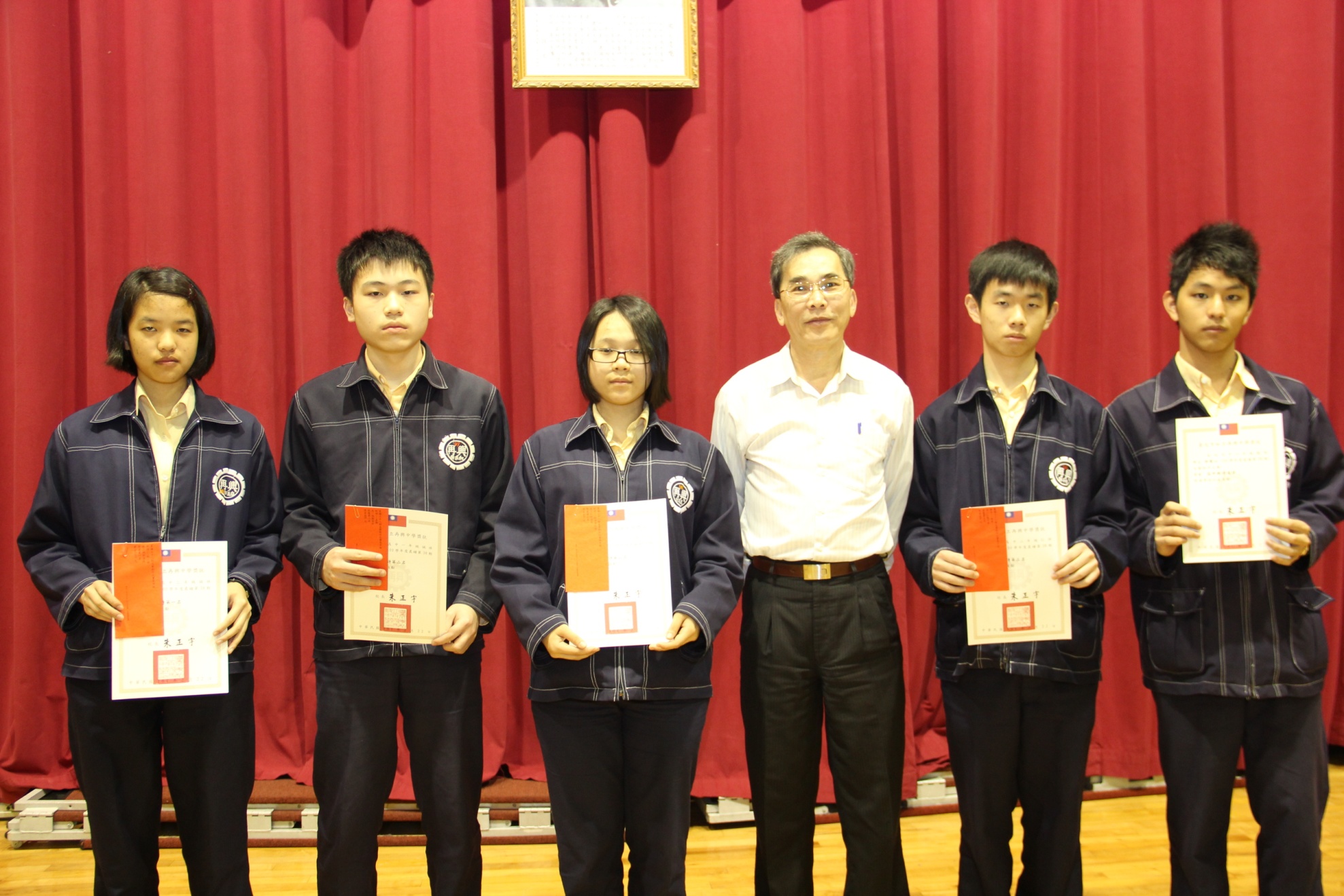 新詩類獲獎學生：第一名：郭盈庭（高三誠）第二名：劉家和（高一誠）第三名：杜宜庭（高三仁）                第三名：劉子彤（高二仁）佳  作：許秉心（高二勤）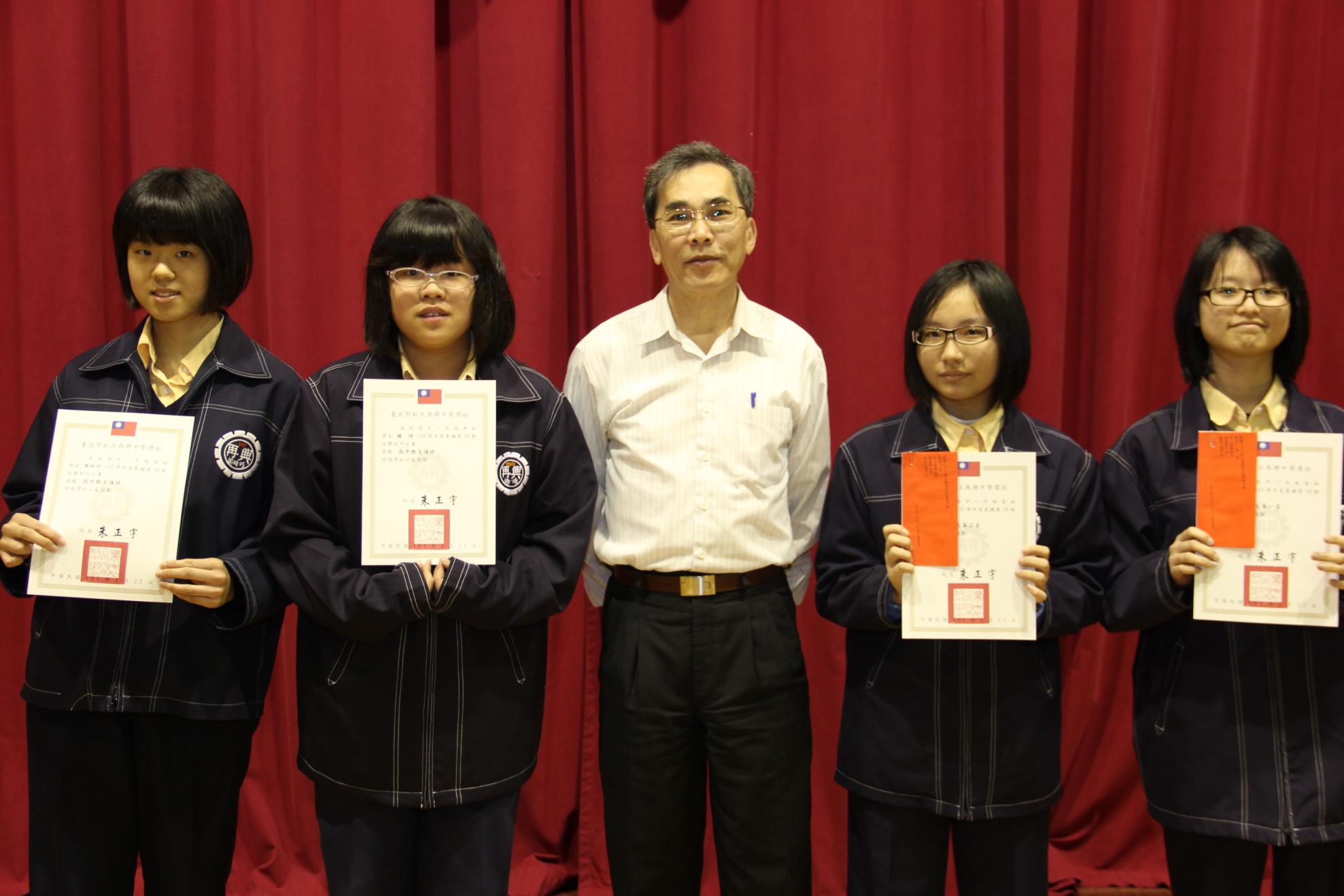 散文類獲獎學生：第一名：廖珮岑（高二智）第二名：劉子彤（高二仁）第三名：楊宛儒（高一愛）                佳  作：楊  琦（高一勇）佳  作：周昀巧（高一誠）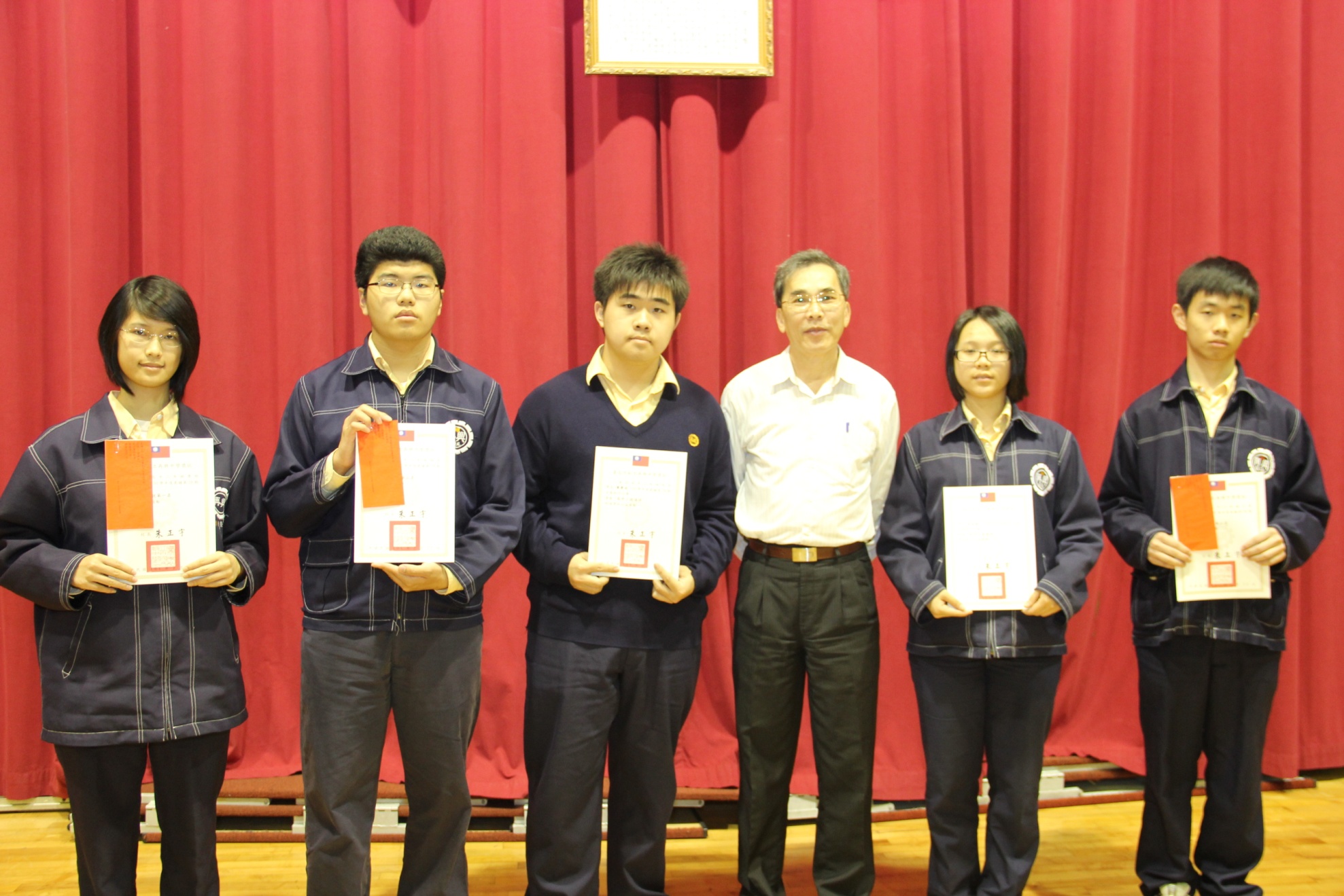 小說類獲獎學生：第一名：張安潔（高二勇）第二名：劉子彤（高二仁）第三名：雷楚風（高三誠）                佳  作：廖聲羽（高三智）佳  作：杜宜庭（高三仁）